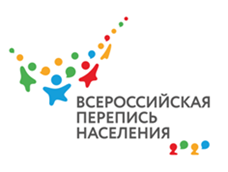 Ровно 10 лет назад в труднодоступных сёлах  Республики Алтай проходила Всероссийская перепись населения   Перепись населения 2010 года в труднодоступных населенных пунктах республики проходила  с  2 по 13 августа. Чтобы учесть всех, перепись в таких местностях проходит тогда, когда доступ переписчиков на эти территории возможен. Даже летом, чтобы добраться, нужно воспользоваться техникой с высокой проходимостью, водным, а в некоторых случаях и гужевым транспортом. На фотографии запечатлён  момент старта Всероссийской  переписи населения 2010 года в труднодоступной местности Республики Алтай - посёлке Яйлю. На снимке представители Росстата – Галина Щербакова и Ольга Борисова, представители Алтайстата Надежда Кочергина и Валентина Горбунова, уполномоченный по вопросам переписи в Турочакском районе Вероника Кутыкова. Вместе с переписчиками наши коллеги выехали в Турочакский район и приняли непосредственное участие в опросе жителей отдаленных кордонов. Несмотря на преграды, в 2010 году переписчики выполнили свою задачу: охватили переписью всё население этих территорий региона.Всероссийская перепись населения 2020 года  в труднодоступных  населённых пунктах  Республики Алтай пройдёт в июне будущего года.Алтайкрайстат#перепись #ВПН2020 #ВПН2021 #переписьнаселения #перепись2020 #перепись2021 